August/ September2019Breakfast / Lunch 2627282930Breakfast- Biscuit w/ gravy Sausage Patty A-Chicken ParmesanB-Popcorn chickenBreakfast- breakfast taco A-Hot Ham and CheeseB-Taco Fiestada Pizza Breakfast- waffle w/ Syrup A-Italian meatball subB-Fish Sticks Breakfast- Sausage pancake stickA-Tex-Mex Mac n’ Cheese B-Pulled Pork SandwichBreakfast- Glazed DonutA-Chili w/ chips and cinnamon rollB-Crispy chicken sticks 23456No School Breakfast- breakfast pizza A-Chicken and noodles B-Corn dogBreakfast-Cheesy scrambled eggsA-Beef soft shell tacosB-Chicken wrap Breakfast-French ToastA-GoulashB-CheeseburgerBreakfast-Eggs and cheese biscuitA-Walking TacoB-Hot Dog on a bun 910111213Breakfast-biscuit w/ gravy Sausage Patty A-Sliced Turkey w/ gravyB-Chicken NuggetsBreakfast- breakfast tacoA-Spaghetti w/ meat SauceB-Pork Rib SandwichBreakfast- Waffle w/ SyrupA-Beef and cheese BurritoB-Crispy Chicken SandwichBreakfast- Sausage Pancake sticks A-Italian DunkerB- BBQ Meatball SubBreakfast- Glazed DonutA-Sloppy Joe on bun B-Pepperoni Pizza 1617181920Breakfast- Pancakes w/ syrupA-BBQ Chicken sandwichB-Country Pork FritterBreakfast- Sausage, Tri Tater, and Toast A-Ham and Scalloped Potatoes B-Cheese pizza Breakfast- Dutch WaffleA-Super Mexi TotsB-Popcorn ChickenBreakfast- Breakfast sliders A-Chicken  Alfredo w/ noodle B-Cheeseburger Breakfast- Cinnamon rollA-Grilled CheeseB-Chicken Wrap2324252627Breakfast-breakfast pizza A-Creamy Mac n’ CheeseB-Mini Corn dogsBreakfast- Cheesy Scrambled eggs w/ toast A-Nachos GrandeB-Chicken WrapBreakfast- French Toast w/ syrupA-Tangerine ChickenB-Meatballs w/ gravy Breakfast- Egg and cheese biscuitA-Tater tot Casserole B-Stuffed Crust Cheese PizzaBreakfast- Long john DonutA-Pork Rib Sandwich B-Taco Quesadillas 30Breakfast- Biscuit w/ gravy Sausage Patty A-Chicken ParmesanB-Popcorn Chicken 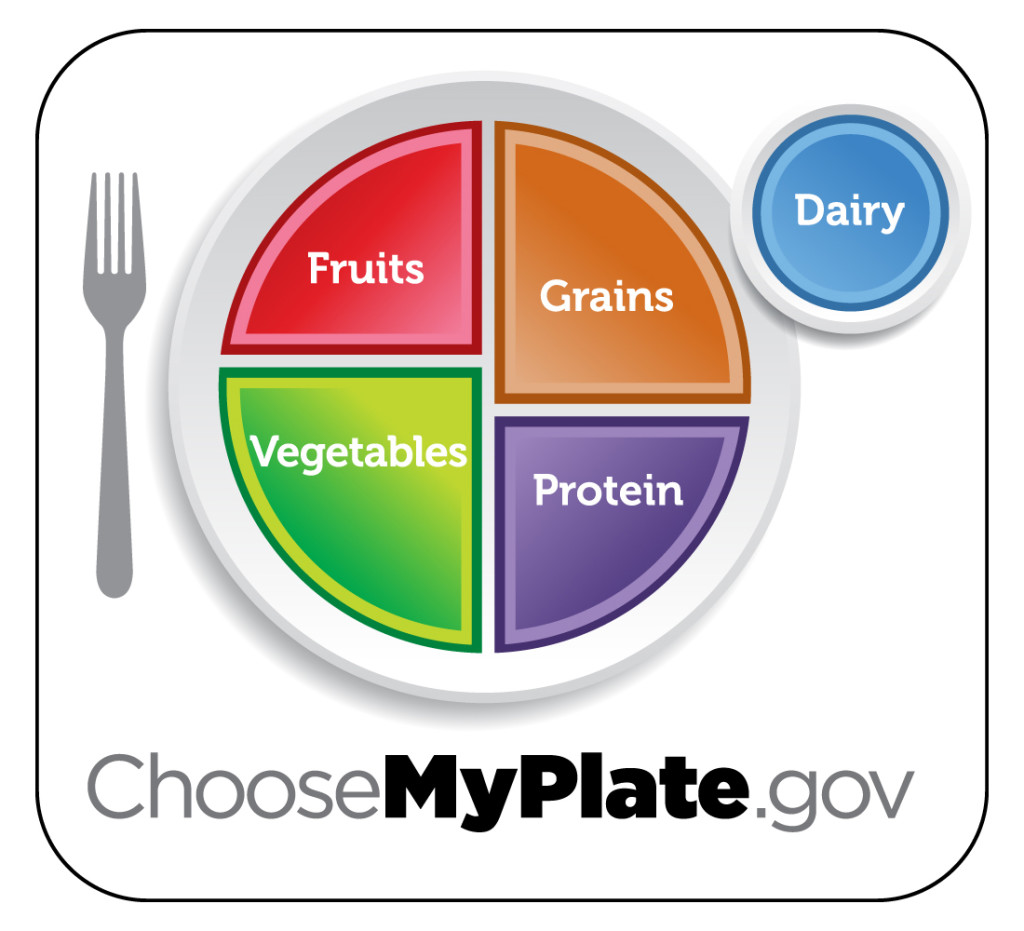 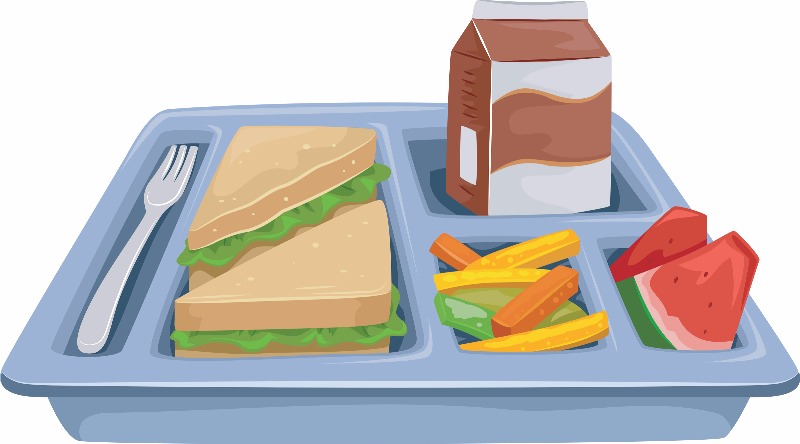 